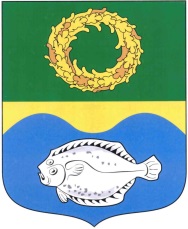 РОССИЙСКАЯ ФЕДЕРАЦИЯКАЛИНИНГРАДСКАЯ ОБЛАСТЬОКРУЖНОЙ СОВЕТ ДЕПУТАТОВМУНИЦИПАЛЬНОГО ОБРАЗОВАНИЯ«ЗЕЛЕНОГРАДСКИЙ ГОРОДСКОЙ ОКРУГ»(первого созыва)РЕШЕНИЕ     от  20 июня 2018 года                                                                      № 226     г. ЗеленоградскО согласовании принятия имущества,находящегося в частной собственности, в муниципальную собственность муниципального образования «Зеленоградский городской округ»  В соответствии со статьей 50 Федерального закона от 6 октября 2003 года № 131-ФЗ «Об общих принципах организации местного самоуправления в Российской Федерации», руководствуясь Положением о порядке приема имущества, находящегося в собственности граждан и юридических лиц, в муниципальную собственность муниципального образования «Зеленоградский городской округ», утвержденного решением окружного Совета депутатов муниципального образования «Зеленоградский городской округ» от 18 апреля 2018 года № 208,  окружной Совет депутатов муниципального образования «Зеленоградский городской округ»РЕШИЛ:Согласовать принятие имущества, находящегося в частной собственности, в муниципальную собственность муниципального образования «Зеленоградский городской округ» согласно приложению.  2. Опубликовать решение в газете «Волна» и разместить на официальном сайте органов местного самоуправления муниципального образования «Зеленоградский городской округ».Глава муниципального образования«Зеленоградский городской округ»                                                 С.В. КулаковПриложение к решению окружного Совета депутатов муниципального образования «Зеленоградский городской округ» от 20 июня 2018 года №226№п/пНаименованиеимуществаАдрес места нахождения имуществаИндивидуализирующиехарактеристикиимущества1234Распределительный газопровод низкого давления и газопровод - ввод к жилому дому, расположенному по адресу: г. Зеленоградск, п. Сосновка, ул. Заречная КН ЗУ 39:05:011004:50Калининградская область, г. Зеленоградск, п. Сосновка, ул. ЗаречнаяКадастровый номер 39:05:011004:249, Протяженность 40 м